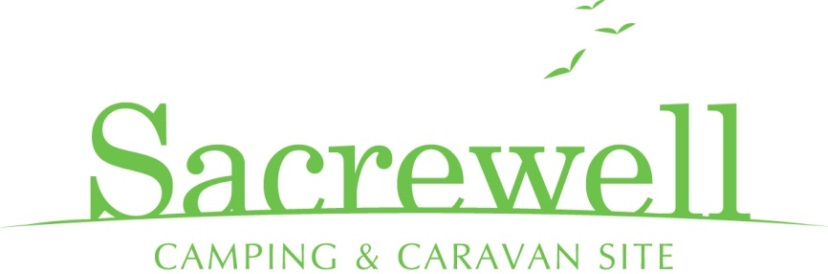 Campers’ information 2023Location, checking in, and checking outSacrewell is just off the A1/A47 junction – please follow the brown tourist signs rather than your Sat Nav. Your pitch will be available from 1pm on the day of arrival.  Please ensure you are off your pitch by midday on the final day of your stay, to allow our next campers to settle in without delays.  During the visitor centre opening hours, please call in at reception for your welcome pack.  After closing time, your welcome pack will be left for you in the container on the campers’ noticeboard at the front of the visitor centre.  Admission to the farm and watermill Your welcome pack includes wristbands if you have pre-ordered them which we ask you to wear throughout your stay.Please show your wristband to the reception team each time you enter the farm. If you have not added camper’s admission to your booking, you will need to purchase general admission at reception if you wish to enter the farm. The wristbands are not available to purchase after your arrival. Lost wristbands will be subject to a replacement charge however should the wristband become damaged please produce this at reception and a replacement will be issued.Barrier code The campsite barrier is lowered during the evening and raised early in the morning.  The barrier code will be given on arrival please call the office if arriving after 8pm. Our night warden lives in the caravan by the barrier and will be happy to help if you need any urgent assistance.  He is available on 07706 186668.Setting up Electric hook-up pitches are clearly numbered.  Please pitch, as shown, in front of your pitch number post. Motorhomes are required to reverse into the space to enable them to drive out forwards in the event of an issue on the site. ShoppingOur gift shop stocks a selection gifts, toys, books and small camping items.The nearest village shop is the Post Office in Wansford village (just under a mile away). The nearest supermarket is Sainsbury’s in Bretton Centre, Peterborough PE3 8DA, open 8am–10pm Monday to Friday, 7.30am–10pm Saturday, 10am-4pm Sunday.The closest petrol station is near to our entrance on the A47.Food and drink Our café is open daily for delicious hot and cold meals, drinks, sandwiches and snacks. Full English cooked breakfasts are available to pre book at the weekends, bank holidays and during the school summer holidays, from 9.30-11am – please pre-book in the café.Enhancements to the site New Outdoor Play Area – bespoke scheme unique to Sacrewell (3 – 12 years old)New Camp Site Play Area – unlimited accessNew Artisan Courtyard Stamford Heavenly Chocolates – https://stamfordheavenlychocolates.co.uk/Nene Valley Spirits – https://www.nenevalleyspirits.co.uk/Whyte Wytch – https://www.whytewytch.com/A few rules and requestsPlease be considerate to your fellow campers and keep noise to a minimum after 9pm.Well-behaved dogs are welcome but please make sure they are kept on a lead and that you clear up after them.  Maximum 3 dogs per pitch.Barbecues must be raised off the ground and attended by an adult at all times.  Sorry, no generators or camp fires are allowed.Bins are located at the back of the Playbarn - please separate your glass and recyclable waste from general waste and use the appropriate bins.  Please leave the toilet and shower blocks as you would expect to find them.Children under 16 must be accompanied by an adult on the campsite, play area, and when visiting the farm and watermill.We reserve the right to ask you to leave, without a refund, if you violate these guidelines.Thank you and we hope you enjoy your stayIn case of emergencyA&E - Peterborough City Hospital, Bretton Gate, Peterborough PE3 9GZNHS minor illness and injury unit (open 8am – 8pm, 7 days per week) – City Care Centre, Thorpe Road, Peterborough PE3 6DB, 01733 293800Doctor – Wansford Surgery, Yarwell Road, Wansford, Peterborough PE8 6PL, 01780 782342Dentist – Wansford Smile Studio, Old Hill Farm, Yarwell Road, Wansford, Peterborough PE8 6PL, 01780 784949Pharmacy - Wansford Pharmacy, Old Hill Farm, Yarwell Road, Wansford, Peterborough, PE8 6PL,  01780 781616 